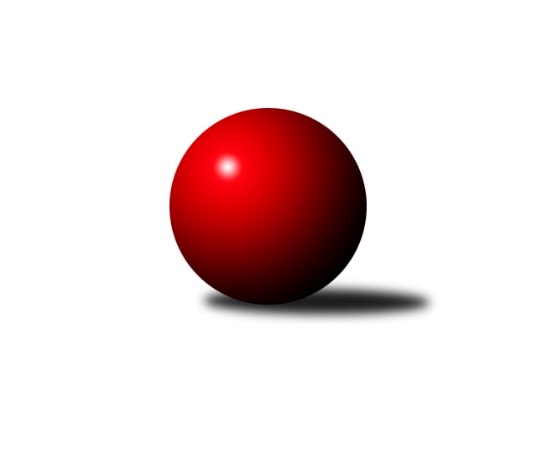 Č.25Ročník 2022/2023	20.5.2024 Mistrovství Prahy 3 2022/2023Statistika 25. kolaTabulka družstev:		družstvo	záp	výh	rem	proh	skore	sety	průměr	body	plné	dorážka	chyby	1.	TJ Sokol Praha-Vršovice C	25	19	1	5	136.5 : 63.5 	(195.5 : 104.5)	2322	39	1661	660	62.6	2.	Sokol Kobylisy D	25	19	0	6	135.5 : 64.5 	(191.0 : 109.0)	2342	38	1652	690	61.2	3.	TJ Radlice C	25	19	0	6	130.5 : 69.5 	(174.0 : 126.0)	2344	38	1667	677	74.6	4.	SK Žižkov Praha D	25	17	1	7	121.0 : 79.0 	(177.5 : 122.5)	2307	35	1630	677	59.8	5.	SK Rapid Praha	25	16	1	8	119.5 : 80.5 	(168.0 : 132.0)	2302	33	1637	665	64.5	6.	AC Sparta Praha C	25	16	0	9	112.5 : 86.5 	(167.0 : 131.0)	2223	32	1591	633	65.8	7.	KK Slavia C	25	14	2	9	118.5 : 81.5 	(168.5 : 131.5)	2299	30	1624	675	52.1	8.	TJ Astra Zahradní Město C	25	13	2	10	113.5 : 86.5 	(159.0 : 141.0)	2266	28	1631	635	71.8	9.	TJ Sokol Rudná D	25	9	1	15	87.0 : 113.0 	(134.0 : 166.0)	2217	19	1606	610	80.2	10.	SK Uhelné sklady D	25	7	2	16	80.5 : 119.5 	(132.5 : 167.5)	2223	16	1590	633	73.5	11.	TJ ZENTIVA Praha	25	8	0	17	73.0 : 127.0 	(121.0 : 179.0)	2135	16	1558	577	95	12.	KK Velké Popovice B	25	6	2	17	65.5 : 134.5 	(107.0 : 193.0)	2081	14	1512	569	90.8	13.	VSK ČVUT Praha B	25	4	3	18	73.0 : 127.0 	(131.0 : 169.0)	2147	11	1531	616	78.5	14.	KK Dopravní podniky Praha B	25	0	1	24	32.5 : 166.5 	(72.0 : 226.0)	2043	1	1495	548	89.9Tabulka doma:		družstvo	záp	výh	rem	proh	skore	sety	průměr	body	maximum	minimum	1.	TJ Sokol Praha-Vršovice C	13	13	0	0	82.5 : 21.5 	(110.0 : 46.0)	2337	26	2410	2194	2.	Sokol Kobylisy D	13	12	0	1	87.5 : 16.5 	(115.5 : 40.5)	2289	24	2352	2230	3.	SK Žižkov Praha D	13	11	0	2	75.0 : 29.0 	(106.5 : 49.5)	2483	22	2604	2321	4.	TJ Radlice C	12	10	0	2	65.0 : 31.0 	(85.5 : 58.5)	2183	20	2371	2039	5.	KK Slavia C	12	9	0	3	68.5 : 27.5 	(91.0 : 53.0)	2348	18	2443	2210	6.	SK Rapid Praha	12	9	0	3	61.5 : 34.5 	(84.5 : 59.5)	2460	18	2625	2323	7.	AC Sparta Praha C	12	9	0	3	59.5 : 36.5 	(86.5 : 57.5)	2413	18	2510	2304	8.	TJ Astra Zahradní Město C	13	7	2	4	63.0 : 41.0 	(83.5 : 72.5)	2336	16	2429	2040	9.	SK Uhelné sklady D	13	5	2	6	49.0 : 55.0 	(75.5 : 80.5)	2208	12	2318	2073	10.	TJ Sokol Rudná D	12	5	1	6	48.0 : 48.0 	(71.0 : 73.0)	2272	11	2391	2173	11.	TJ ZENTIVA Praha	12	5	0	7	37.0 : 59.0 	(61.0 : 83.0)	2096	10	2219	1689	12.	KK Velké Popovice B	13	5	0	8	46.0 : 58.0 	(70.0 : 86.0)	2206	10	2302	2020	13.	VSK ČVUT Praha B	12	2	2	8	34.0 : 62.0 	(66.0 : 78.0)	2188	6	2473	1747	14.	KK Dopravní podniky Praha B	13	0	1	12	19.0 : 84.0 	(39.0 : 115.0)	2049	1	2211	1731Tabulka venku:		družstvo	záp	výh	rem	proh	skore	sety	průměr	body	maximum	minimum	1.	TJ Radlice C	13	9	0	4	65.5 : 38.5 	(88.5 : 67.5)	2360	18	2469	2156	2.	SK Rapid Praha	13	7	1	5	58.0 : 46.0 	(83.5 : 72.5)	2299	15	2517	2081	3.	Sokol Kobylisy D	12	7	0	5	48.0 : 48.0 	(75.5 : 68.5)	2347	14	2545	2087	4.	AC Sparta Praha C	13	7	0	6	53.0 : 50.0 	(80.5 : 73.5)	2227	14	2474	1952	5.	TJ Sokol Praha-Vršovice C	12	6	1	5	54.0 : 42.0 	(85.5 : 58.5)	2320	13	2544	2149	6.	SK Žižkov Praha D	12	6	1	5	46.0 : 50.0 	(71.0 : 73.0)	2304	13	2540	2075	7.	TJ Astra Zahradní Město C	12	6	0	6	50.5 : 45.5 	(75.5 : 68.5)	2258	12	2445	1984	8.	KK Slavia C	13	5	2	6	50.0 : 54.0 	(77.5 : 78.5)	2294	12	2532	1926	9.	TJ Sokol Rudná D	13	4	0	9	39.0 : 65.0 	(63.0 : 93.0)	2211	8	2408	2071	10.	TJ ZENTIVA Praha	13	3	0	10	36.0 : 68.0 	(60.0 : 96.0)	2138	6	2337	1947	11.	VSK ČVUT Praha B	13	2	1	10	39.0 : 65.0 	(65.0 : 91.0)	2143	5	2340	1870	12.	SK Uhelné sklady D	12	2	0	10	31.5 : 64.5 	(57.0 : 87.0)	2225	4	2471	1940	13.	KK Velké Popovice B	12	1	2	9	19.5 : 76.5 	(37.0 : 107.0)	2069	4	2257	1872	14.	KK Dopravní podniky Praha B	12	0	0	12	13.5 : 82.5 	(33.0 : 111.0)	2042	0	2248	1821Tabulka podzimní části:		družstvo	záp	výh	rem	proh	skore	sety	průměr	body	doma	venku	1.	Sokol Kobylisy D	13	10	0	3	68.5 : 35.5 	(94.0 : 62.0)	2319	20 	6 	0 	0 	4 	0 	3	2.	TJ Sokol Praha-Vršovice C	12	9	0	3	63.5 : 32.5 	(90.0 : 54.0)	2337	18 	6 	0 	0 	3 	0 	3	3.	TJ Radlice C	13	9	0	4	70.0 : 34.0 	(90.5 : 65.5)	2322	18 	5 	0 	1 	4 	0 	3	4.	SK Rapid Praha	13	9	0	4	65.5 : 38.5 	(89.5 : 66.5)	2320	18 	6 	0 	1 	3 	0 	3	5.	AC Sparta Praha C	13	9	0	4	56.0 : 47.0 	(86.0 : 68.0)	2234	18 	5 	0 	1 	4 	0 	3	6.	KK Slavia C	12	7	1	4	56.5 : 39.5 	(77.5 : 66.5)	2340	15 	4 	0 	1 	3 	1 	3	7.	SK Žižkov Praha D	13	6	1	6	53.0 : 51.0 	(88.0 : 68.0)	2313	13 	4 	0 	2 	2 	1 	4	8.	TJ ZENTIVA Praha	13	6	0	7	45.0 : 59.0 	(70.5 : 85.5)	2181	12 	3 	0 	4 	3 	0 	3	9.	VSK ČVUT Praha B	13	4	3	6	45.0 : 59.0 	(78.5 : 77.5)	2228	11 	2 	2 	3 	2 	1 	3	10.	TJ Astra Zahradní Město C	12	5	0	7	49.0 : 47.0 	(72.0 : 72.0)	2231	10 	3 	0 	3 	2 	0 	4	11.	TJ Sokol Rudná D	13	4	1	8	47.0 : 57.0 	(71.0 : 85.0)	2228	9 	3 	1 	3 	1 	0 	5	12.	KK Velké Popovice B	13	4	1	8	38.0 : 66.0 	(55.5 : 100.5)	2086	9 	3 	0 	4 	1 	1 	4	13.	SK Uhelné sklady D	12	3	1	8	37.5 : 58.5 	(65.0 : 79.0)	2195	7 	3 	1 	3 	0 	0 	5	14.	KK Dopravní podniky Praha B	13	0	0	13	16.5 : 86.5 	(38.0 : 116.0)	2022	0 	0 	0 	6 	0 	0 	7Tabulka jarní části:		družstvo	záp	výh	rem	proh	skore	sety	průměr	body	doma	venku	1.	SK Žižkov Praha D	12	11	0	1	68.0 : 28.0 	(89.5 : 54.5)	2324	22 	7 	0 	0 	4 	0 	1 	2.	TJ Sokol Praha-Vršovice C	13	10	1	2	73.0 : 31.0 	(105.5 : 50.5)	2338	21 	7 	0 	0 	3 	1 	2 	3.	TJ Radlice C	12	10	0	2	60.5 : 35.5 	(83.5 : 60.5)	2344	20 	5 	0 	1 	5 	0 	1 	4.	Sokol Kobylisy D	12	9	0	3	67.0 : 29.0 	(97.0 : 47.0)	2358	18 	6 	0 	1 	3 	0 	2 	5.	TJ Astra Zahradní Město C	13	8	2	3	64.5 : 39.5 	(87.0 : 69.0)	2343	18 	4 	2 	1 	4 	0 	2 	6.	SK Rapid Praha	12	7	1	4	54.0 : 42.0 	(78.5 : 65.5)	2310	15 	3 	0 	2 	4 	1 	2 	7.	KK Slavia C	13	7	1	5	62.0 : 42.0 	(91.0 : 65.0)	2289	15 	5 	0 	2 	2 	1 	3 	8.	AC Sparta Praha C	12	7	0	5	56.5 : 39.5 	(81.0 : 63.0)	2248	14 	4 	0 	2 	3 	0 	3 	9.	TJ Sokol Rudná D	12	5	0	7	40.0 : 56.0 	(63.0 : 81.0)	2226	10 	2 	0 	3 	3 	0 	4 	10.	SK Uhelné sklady D	13	4	1	8	43.0 : 61.0 	(67.5 : 88.5)	2245	9 	2 	1 	3 	2 	0 	5 	11.	KK Velké Popovice B	12	2	1	9	27.5 : 68.5 	(51.5 : 92.5)	2069	5 	2 	0 	4 	0 	1 	5 	12.	TJ ZENTIVA Praha	12	2	0	10	28.0 : 68.0 	(50.5 : 93.5)	2088	4 	2 	0 	3 	0 	0 	7 	13.	KK Dopravní podniky Praha B	12	0	1	11	16.0 : 80.0 	(34.0 : 110.0)	2104	1 	0 	1 	6 	0 	0 	5 	14.	VSK ČVUT Praha B	12	0	0	12	28.0 : 68.0 	(52.5 : 91.5)	2088	0 	0 	0 	5 	0 	0 	7 Zisk bodů pro družstvo:		jméno hráče	družstvo	body	zápasy	v %	dílčí body	sety	v %	1.	Miroslav Klabík 	TJ Sokol Praha-Vršovice C 	21	/	25	(84%)	36.5	/	50	(73%)	2.	Kryštof Maňour 	TJ Radlice C 	20.5	/	24	(85%)	41	/	48	(85%)	3.	Jiří Škoda 	VSK ČVUT Praha B 	20.5	/	25	(82%)	38	/	50	(76%)	4.	Jan Bártl 	TJ ZENTIVA Praha  	20	/	24	(83%)	36	/	48	(75%)	5.	Miroslav Bohuslav 	Sokol Kobylisy D 	19.5	/	24	(81%)	35	/	48	(73%)	6.	Antonín Tůma 	SK Rapid Praha  	19	/	23	(83%)	32.5	/	46	(71%)	7.	Stanislav Březina ml.	Sokol Kobylisy D 	19	/	25	(76%)	35	/	50	(70%)	8.	Josef Pokorný 	SK Žižkov Praha D 	18	/	20	(90%)	35	/	40	(88%)	9.	Jaroslav Pýcha 	SK Žižkov Praha D 	18	/	23	(78%)	33.5	/	46	(73%)	10.	Martin Kovář 	TJ Radlice C 	17	/	19	(89%)	30	/	38	(79%)	11.	David Knoll 	VSK ČVUT Praha B 	17	/	21	(81%)	34	/	42	(81%)	12.	Tomáš Sůva 	AC Sparta Praha C 	17	/	21	(81%)	31	/	42	(74%)	13.	Nikola Zuzánková 	KK Slavia C 	17	/	21	(81%)	29	/	42	(69%)	14.	Karel Němeček 	TJ Sokol Praha-Vršovice C 	17	/	24	(71%)	36	/	48	(75%)	15.	Tomáš Rybka 	KK Slavia C 	17	/	25	(68%)	31	/	50	(62%)	16.	Josef Pokorný 	SK Rapid Praha  	16.5	/	25	(66%)	36	/	50	(72%)	17.	Markéta Březinová 	Sokol Kobylisy D 	16.5	/	25	(66%)	34	/	50	(68%)	18.	Pavel Forman 	KK Slavia C 	16	/	18	(89%)	28	/	36	(78%)	19.	Ondřej Maňour 	TJ Radlice C 	16	/	20	(80%)	26.5	/	40	(66%)	20.	Jitka Kudějová 	SK Uhelné sklady D 	16	/	21	(76%)	28.5	/	42	(68%)	21.	Karel Kohout 	TJ Sokol Rudná D 	16	/	23	(70%)	28	/	46	(61%)	22.	Martin Podhola 	SK Rapid Praha  	15	/	22	(68%)	29.5	/	44	(67%)	23.	Lukáš Pelánek 	TJ Sokol Praha-Vršovice C 	15	/	23	(65%)	29.5	/	46	(64%)	24.	Tomáš Turnský 	TJ Astra Zahradní Město C 	15	/	25	(60%)	28	/	50	(56%)	25.	Jiří Lankaš 	AC Sparta Praha C 	14.5	/	23	(63%)	32.5	/	46	(71%)	26.	Jana Cermanová 	Sokol Kobylisy D 	14	/	20	(70%)	31	/	40	(78%)	27.	Jan Červenka 	AC Sparta Praha C 	14	/	22	(64%)	31	/	44	(70%)	28.	Miroslav Kettner 	TJ Sokol Praha-Vršovice C 	14	/	23	(61%)	30	/	46	(65%)	29.	Lenka Špačková 	SK Žižkov Praha D 	14	/	23	(61%)	27	/	46	(59%)	30.	Josef Novotný 	TJ Sokol Praha-Vršovice C 	13.5	/	18	(75%)	26	/	36	(72%)	31.	Tomáš Doležal 	TJ Astra Zahradní Město C 	13	/	14	(93%)	25	/	28	(89%)	32.	Jiří Sládek 	KK Slavia C 	13	/	16	(81%)	22	/	32	(69%)	33.	Jan Mařánek 	TJ Sokol Rudná D 	12	/	23	(52%)	20	/	46	(43%)	34.	Josef Málek 	KK Dopravní podniky Praha B 	11.5	/	22	(52%)	24	/	44	(55%)	35.	Martin Dubský 	AC Sparta Praha C 	11	/	13	(85%)	19	/	26	(73%)	36.	Petr Hajdu 	TJ Astra Zahradní Město C 	11	/	15	(73%)	25	/	30	(83%)	37.	Martin Tožička 	SK Žižkov Praha D 	11	/	18	(61%)	24.5	/	36	(68%)	38.	Jana Dušková 	SK Uhelné sklady D 	11	/	23	(48%)	25.5	/	46	(55%)	39.	Jiří Kuděj 	SK Uhelné sklady D 	11	/	23	(48%)	24	/	46	(52%)	40.	Zdeněk Mora 	TJ Sokol Rudná D 	11	/	24	(46%)	21	/	48	(44%)	41.	Jan Kratochvíl 	KK Velké Popovice B 	11	/	25	(44%)	21.5	/	50	(43%)	42.	Roman Mrvík 	TJ Astra Zahradní Město C 	10.5	/	15	(70%)	18.5	/	30	(62%)	43.	Karel Bernat 	KK Slavia C 	10.5	/	23	(46%)	23	/	46	(50%)	44.	Pavel Kratochvíl 	TJ Astra Zahradní Město C 	10	/	16	(63%)	16	/	32	(50%)	45.	Petr Valta 	SK Rapid Praha  	10	/	19	(53%)	21	/	38	(55%)	46.	Daniel Volf 	TJ Astra Zahradní Město C 	10	/	19	(53%)	18.5	/	38	(49%)	47.	Pavel Brož 	TJ Sokol Praha-Vršovice C 	10	/	21	(48%)	22	/	42	(52%)	48.	Tomáš Rejpal 	VSK ČVUT Praha B 	9.5	/	16	(59%)	19	/	32	(59%)	49.	Ivan Vlček 	TJ Radlice C 	9	/	10	(90%)	12	/	20	(60%)	50.	Tomáš Vinš 	KK Velké Popovice B 	9	/	14	(64%)	18.5	/	28	(66%)	51.	Jiří Hofman 	SK Rapid Praha  	9	/	15	(60%)	16.5	/	30	(55%)	52.	Miroslava Kmentová 	Sokol Kobylisy D 	9	/	21	(43%)	17	/	42	(40%)	53.	Stanislav Řádek 	AC Sparta Praha C 	9	/	23	(39%)	20.5	/	46	(45%)	54.	Milan Mrvík 	TJ Astra Zahradní Město C 	9	/	23	(39%)	16	/	46	(35%)	55.	Jana Kvardová 	KK Velké Popovice B 	8.5	/	22	(39%)	18	/	44	(41%)	56.	František Stibor 	Sokol Kobylisy D 	8	/	15	(53%)	16	/	30	(53%)	57.	Miloslav Kellner 	TJ ZENTIVA Praha  	8	/	15	(53%)	16	/	30	(53%)	58.	Tomáš Novotný 	TJ Sokol Rudná D 	8	/	18	(44%)	19	/	36	(53%)	59.	Ludmila Kaprová 	KK Velké Popovice B 	8	/	22	(36%)	18.5	/	44	(42%)	60.	Vojtěch Roubal 	SK Rapid Praha  	8	/	22	(36%)	17.5	/	44	(40%)	61.	Lenka Krausová 	TJ ZENTIVA Praha  	8	/	23	(35%)	20	/	46	(43%)	62.	Jiří Svozílek 	KK Dopravní podniky Praha B 	8	/	23	(35%)	14.5	/	46	(32%)	63.	Luboš Kučera 	TJ Sokol Praha-Vršovice C 	7	/	13	(54%)	14.5	/	26	(56%)	64.	Petr Kšír 	TJ Radlice C 	7	/	15	(47%)	15.5	/	30	(52%)	65.	Gabriela Jirásková 	KK Velké Popovice B 	7	/	15	(47%)	12	/	30	(40%)	66.	Vít Kluganost 	TJ Radlice C 	7	/	16	(44%)	15	/	32	(47%)	67.	Tomáš Sysala 	AC Sparta Praha C 	7	/	22	(32%)	15.5	/	44	(35%)	68.	Jaromír Deák 	Sokol Kobylisy D 	6.5	/	13	(50%)	15	/	26	(58%)	69.	Přemysl Jonák 	KK Slavia C 	6	/	7	(86%)	11	/	14	(79%)	70.	Jaroslav Klíma 	SK Uhelné sklady D 	6	/	10	(60%)	12	/	20	(60%)	71.	Jiří Tencar 	VSK ČVUT Praha B 	6	/	14	(43%)	9	/	28	(32%)	72.	Michal Truksa 	SK Žižkov Praha D 	6	/	15	(40%)	14	/	30	(47%)	73.	František Pudil 	SK Rapid Praha  	6	/	18	(33%)	12	/	36	(33%)	74.	Ladislav Holeček 	TJ ZENTIVA Praha  	6	/	21	(29%)	13.5	/	42	(32%)	75.	Karel Novotný 	TJ Sokol Rudná D 	6	/	22	(27%)	14	/	44	(32%)	76.	Jana Valentová 	TJ ZENTIVA Praha  	6	/	25	(24%)	14.5	/	50	(29%)	77.	Daniela Daňková 	SK Uhelné sklady D 	5.5	/	19	(29%)	13	/	38	(34%)	78.	Lukáš Jirsa 	TJ Radlice C 	5	/	7	(71%)	9	/	14	(64%)	79.	Petra Klímová Rézová 	Sokol Kobylisy D 	5	/	7	(71%)	8	/	14	(57%)	80.	Tomáš Kuneš 	VSK ČVUT Praha B 	5	/	11	(45%)	9	/	22	(41%)	81.	Lidmila Fořtová 	KK Slavia C 	5	/	13	(38%)	7	/	26	(27%)	82.	Richard Stojan 	VSK ČVUT Praha B 	5	/	15	(33%)	12	/	30	(40%)	83.	Milan Drhovský 	TJ Sokol Rudná D 	5	/	19	(26%)	13	/	38	(34%)	84.	Dagmar Svobodová 	KK Dopravní podniky Praha B 	5	/	23	(22%)	10.5	/	46	(23%)	85.	Luboš Machulka 	TJ Sokol Rudná D 	4	/	5	(80%)	8	/	10	(80%)	86.	Jindra Kafková 	SK Uhelné sklady D 	4	/	5	(80%)	6	/	10	(60%)	87.	Miloslava Žďárková 	SK Žižkov Praha D 	4	/	6	(67%)	7	/	12	(58%)	88.	Michal Vorlíček 	KK Slavia C 	4	/	11	(36%)	11.5	/	22	(52%)	89.	Kristina Řádková 	AC Sparta Praha C 	4	/	11	(36%)	10.5	/	22	(48%)	90.	Marek Tichý 	TJ Astra Zahradní Město C 	4	/	12	(33%)	8	/	24	(33%)	91.	Viktor Dyk 	AC Sparta Praha C 	4	/	13	(31%)	7	/	26	(27%)	92.	Renata Antonů 	SK Uhelné sklady D 	4	/	16	(25%)	9	/	32	(28%)	93.	Václav Žďárek 	SK Žižkov Praha D 	4	/	17	(24%)	11	/	34	(32%)	94.	Jana Procházková 	KK Velké Popovice B 	4	/	22	(18%)	8	/	44	(18%)	95.	Richard Glas 	VSK ČVUT Praha B 	3	/	5	(60%)	4	/	10	(40%)	96.	Tomáš Smékal 	TJ Radlice C 	3	/	9	(33%)	8	/	18	(44%)	97.	Pavel Jakl 	TJ Radlice C 	3	/	9	(33%)	7	/	18	(39%)	98.	Lubomír Čech 	SK Žižkov Praha D 	3	/	10	(30%)	11.5	/	20	(58%)	99.	Jaroslav Michálek 	KK Dopravní podniky Praha B 	3	/	12	(25%)	9	/	24	(38%)	100.	Ivana Bandasová 	KK Velké Popovice B 	3	/	12	(25%)	8	/	24	(33%)	101.	Věra Štefanová 	TJ ZENTIVA Praha  	3	/	12	(25%)	5.5	/	24	(23%)	102.	Miroslav Plachý 	SK Uhelné sklady D 	3	/	16	(19%)	7	/	32	(22%)	103.	Pavel Plíska 	TJ ZENTIVA Praha  	3	/	19	(16%)	7.5	/	38	(20%)	104.	Kateřina Majerová 	SK Žižkov Praha D 	2	/	2	(100%)	3	/	4	(75%)	105.	Pavel Rákos 	SK Žižkov Praha D 	2	/	4	(50%)	3	/	8	(38%)	106.	Tomáš Herman 	SK Žižkov Praha D 	2	/	5	(40%)	4	/	10	(40%)	107.	Jan Zlámal 	TJ Radlice C 	2	/	6	(33%)	3.5	/	12	(29%)	108.	Eliška Fialová 	TJ ZENTIVA Praha  	2	/	8	(25%)	6	/	16	(38%)	109.	Michal Rett 	KK Slavia C 	2	/	14	(14%)	5	/	28	(18%)	110.	Karel Hnátek ml.	KK Dopravní podniky Praha B 	2	/	14	(14%)	4	/	28	(14%)	111.	Petr Kopecký 	TJ Astra Zahradní Město C 	1	/	1	(100%)	2	/	2	(100%)	112.	Michal Majer 	TJ Sokol Rudná D 	1	/	1	(100%)	2	/	2	(100%)	113.	Vlasta Nováková 	SK Uhelné sklady D 	1	/	2	(50%)	3	/	4	(75%)	114.	Jan Seidl 	TJ Astra Zahradní Město C 	1	/	2	(50%)	1	/	4	(25%)	115.	Milan Lukeš 	TJ Sokol Praha-Vršovice C 	1	/	2	(50%)	1	/	4	(25%)	116.	Barbora Králová 	SK Žižkov Praha D 	1	/	3	(33%)	3	/	6	(50%)	117.	Filip Makovský 	TJ Sokol Rudná D 	1	/	3	(33%)	2	/	6	(33%)	118.	Petr Švenda 	SK Rapid Praha  	1	/	3	(33%)	1	/	6	(17%)	119.	Jan Jedlička 	TJ Astra Zahradní Město C 	1	/	5	(20%)	1	/	10	(10%)	120.	Lucie Maňourová 	TJ Radlice C 	1	/	6	(17%)	3	/	12	(25%)	121.	Libor Laichman 	KK Dopravní podniky Praha B 	1	/	9	(11%)	4	/	18	(22%)	122.	Martin Berezněv 	TJ Sokol Rudná D 	1	/	10	(10%)	6	/	20	(30%)	123.	Petr Kuděj 	SK Uhelné sklady D 	1	/	10	(10%)	3.5	/	20	(18%)	124.	Jan Kosík 	VSK ČVUT Praha B 	1	/	13	(8%)	1	/	26	(4%)	125.	Tomáš Bek 	KK Velké Popovice B 	1	/	17	(6%)	2.5	/	34	(7%)	126.	Michal Fořt 	KK Slavia C 	0	/	1	(0%)	1	/	2	(50%)	127.	Radek Mora 	TJ Sokol Rudná D 	0	/	1	(0%)	1	/	2	(50%)	128.	Kateřina Šanderová 	TJ Sokol Praha-Vršovice C 	0	/	1	(0%)	0	/	2	(0%)	129.	Jaroslav Mařánek 	TJ Sokol Rudná D 	0	/	1	(0%)	0	/	2	(0%)	130.	Josef Vodešil 	KK Velké Popovice B 	0	/	1	(0%)	0	/	2	(0%)	131.	Bohumil Strnad 	SK Žižkov Praha D 	0	/	1	(0%)	0	/	2	(0%)	132.	Jaromír Jedlička 	TJ Astra Zahradní Město C 	0	/	1	(0%)	0	/	2	(0%)	133.	Vladimír Busta 	SK Žižkov Praha D 	0	/	1	(0%)	0	/	2	(0%)	134.	Petr Štěrba 	SK Žižkov Praha D 	0	/	2	(0%)	1	/	4	(25%)	135.	Martin Kočí 	VSK ČVUT Praha B 	0	/	2	(0%)	1	/	4	(25%)	136.	Petr Štich 	SK Uhelné sklady D 	0	/	2	(0%)	0	/	4	(0%)	137.	Marek Švenda 	SK Rapid Praha  	0	/	2	(0%)	0	/	4	(0%)	138.	Tomáš Hodoval 	TJ Astra Zahradní Město C 	0	/	2	(0%)	0	/	4	(0%)	139.	Markéta Kudějová 	SK Uhelné sklady D 	0	/	3	(0%)	1	/	6	(17%)	140.	Petr Lavička 	TJ Radlice C 	0	/	5	(0%)	0.5	/	10	(5%)	141.	Kristýna Dánová 	KK Dopravní podniky Praha B 	0	/	7	(0%)	0	/	14	(0%)	142.	Veronika Vojtěchová 	VSK ČVUT Praha B 	0	/	8	(0%)	0	/	16	(0%)	143.	Bohumil Plášil 	KK Dopravní podniky Praha B 	0	/	12	(0%)	4.5	/	24	(19%)	144.	Tomáš King 	VSK ČVUT Praha B 	0	/	13	(0%)	2	/	26	(8%)	145.	Marie Málková 	KK Dopravní podniky Praha B 	0	/	25	(0%)	1.5	/	50	(3%)Průměry na kuželnách:		kuželna	průměr	plné	dorážka	chyby	výkon na hráče	1.	SK Žižkov Praha, 1-4	2378	1677	700	70.3	(396.4)	2.	Zahr. Město, 1-2	2319	1642	677	66.3	(386.6)	3.	SK Žižkov Praha, 1-2	2287	1638	649	76.5	(381.2)	4.	KK Slavia Praha, 1-2	2282	1618	664	55.3	(380.4)	5.	TJ Sokol Rudná, 1-2	2258	1619	639	78.3	(376.4)	6.	Velké Popovice, 1-2	2211	1602	608	80.2	(368.6)	7.	Kobylisy, 1-2	2200	1578	622	68.5	(366.8)	8.	SK Žižkov Praha, 3-4	2197	1572	624	69.5	(366.2)	9.	Zvon, 1-2	2194	1568	626	67.8	(365.7)	10.	Vršovice, 1-2	2191	1601	589	86.6	(365.2)	11.	Karlov, 1-2	2122	1530	591	90.3	(353.7)Nejlepší výkony na kuželnách:SK Žižkov Praha, 1-4SK Rapid Praha 	2625	12. kolo	Josef Pokorný 	SK Žižkov Praha D	491	11. koloSK Žižkov Praha D	2604	18. kolo	Stanislav Březina ml.	Sokol Kobylisy D	489	20. koloSK Žižkov Praha D	2551	8. kolo	Josef Pokorný 	SK Žižkov Praha D	485	15. koloTJ Sokol Praha-Vršovice C	2544	24. kolo	Karel Němeček 	TJ Sokol Praha-Vršovice C	478	24. koloSK Rapid Praha 	2542	22. kolo	Martin Podhola 	SK Rapid Praha 	476	2. koloSK Žižkov Praha D	2540	15. kolo	Antonín Tůma 	SK Rapid Praha 	476	1. koloSK Žižkov Praha D	2537	22. kolo	Pavel Forman 	KK Slavia C	475	9. koloKK Slavia C	2532	9. kolo	Josef Pokorný 	SK Žižkov Praha D	474	6. koloSK Žižkov Praha D	2530	20. kolo	Jaroslav Pýcha 	SK Žižkov Praha D	474	22. koloSK Žižkov Praha D	2519	11. kolo	Jaroslav Pýcha 	SK Žižkov Praha D	472	15. koloZahr. Město, 1-2KK Slavia C	2467	13. kolo	Jiří Sládek 	KK Slavia C	478	13. koloTJ Radlice C	2444	25. kolo	Ondřej Maňour 	TJ Radlice C	458	25. koloTJ Astra Zahradní Město C	2429	17. kolo	Vít Kluganost 	TJ Radlice C	449	25. koloTJ Astra Zahradní Město C	2429	5. kolo	Martin Kovář 	TJ Radlice C	447	25. koloTJ Astra Zahradní Město C	2427	15. kolo	Tomáš Sůva 	AC Sparta Praha C	444	11. koloSK Rapid Praha 	2420	23. kolo	Antonín Tůma 	SK Rapid Praha 	444	23. koloTJ Astra Zahradní Město C	2407	23. kolo	Roman Mrvík 	TJ Astra Zahradní Město C	443	1. koloTJ Astra Zahradní Město C	2385	25. kolo	Tomáš Turnský 	TJ Astra Zahradní Město C	440	1. koloSokol Kobylisy D	2376	15. kolo	Tomáš Doležal 	TJ Astra Zahradní Město C	433	15. koloTJ Astra Zahradní Město C	2375	11. kolo	Stanislav Březina ml.	Sokol Kobylisy D	431	15. koloSK Žižkov Praha, 1-2TJ Sokol Praha-Vršovice C	2544	10. kolo	Josef Novotný 	TJ Sokol Praha-Vršovice C	495	10. koloVSK ČVUT Praha B	2473	8. kolo	Jiří Škoda 	VSK ČVUT Praha B	491	12. koloSK Rapid Praha 	2410	6. kolo	Jiří Škoda 	VSK ČVUT Praha B	489	8. koloTJ Radlice C	2409	8. kolo	David Knoll 	VSK ČVUT Praha B	482	1. koloVSK ČVUT Praha B	2405	5. kolo	Karel Němeček 	TJ Sokol Praha-Vršovice C	473	10. koloSokol Kobylisy D	2384	24. kolo	David Knoll 	VSK ČVUT Praha B	472	8. koloKK Slavia C	2365	5. kolo	Richard Glas 	VSK ČVUT Praha B	465	24. koloSK Uhelné sklady D	2360	15. kolo	David Knoll 	VSK ČVUT Praha B	460	12. koloTJ Astra Zahradní Město C	2350	22. kolo	David Knoll 	VSK ČVUT Praha B	455	22. koloSK Žižkov Praha D	2345	1. kolo	Tomáš Rejpal 	VSK ČVUT Praha B	447	20. koloKK Slavia Praha, 1-2KK Slavia C	2443	18. kolo	Tomáš Rybka 	KK Slavia C	444	16. koloKK Slavia C	2423	8. kolo	Pavel Forman 	KK Slavia C	436	22. koloKK Slavia C	2395	12. kolo	Přemysl Jonák 	KK Slavia C	429	18. koloKK Slavia C	2394	6. kolo	David Knoll 	VSK ČVUT Praha B	428	18. koloKK Slavia C	2388	16. kolo	Přemysl Jonák 	KK Slavia C	428	8. koloKK Slavia C	2357	2. kolo	Ondřej Maňour 	TJ Radlice C	426	24. koloKK Slavia C	2351	10. kolo	Nikola Zuzánková 	KK Slavia C	425	10. koloKK Slavia C	2343	14. kolo	Pavel Forman 	KK Slavia C	425	12. koloKK Slavia C	2334	20. kolo	Jan Kratochvíl 	KK Velké Popovice B	423	6. koloSK Žižkov Praha D	2314	10. kolo	Michal Fořt 	KK Slavia C	421	18. koloTJ Sokol Rudná, 1-2Sokol Kobylisy D	2522	10. kolo	Stanislav Březina ml.	Sokol Kobylisy D	499	10. koloTJ Radlice C	2469	20. kolo	Luboš Machulka 	TJ Sokol Rudná D	492	22. koloAC Sparta Praha C	2407	6. kolo	Kryštof Maňour 	TJ Radlice C	479	20. koloTJ Sokol Rudná D	2391	8. kolo	Ondřej Maňour 	TJ Radlice C	455	20. koloTJ Sokol Praha-Vršovice C	2355	22. kolo	Jan Mařánek 	TJ Sokol Rudná D	444	8. koloTJ Sokol Rudná D	2350	20. kolo	Milan Drhovský 	TJ Sokol Rudná D	441	12. koloTJ Sokol Rudná D	2341	12. kolo	David Knoll 	VSK ČVUT Praha B	437	4. koloTJ Sokol Rudná D	2335	10. kolo	Lukáš Pelánek 	TJ Sokol Praha-Vršovice C	436	22. koloTJ Sokol Rudná D	2314	22. kolo	Tomáš Rejpal 	VSK ČVUT Praha B	434	4. koloSK Rapid Praha 	2298	18. kolo	Jan Mařánek 	TJ Sokol Rudná D	432	10. koloVelké Popovice, 1-2Sokol Kobylisy D	2363	18. kolo	Gabriela Jirásková 	KK Velké Popovice B	448	4. koloTJ Astra Zahradní Město C	2345	16. kolo	Josef Pokorný 	SK Žižkov Praha D	440	21. koloKK Slavia C	2342	19. kolo	Stanislav Březina ml.	Sokol Kobylisy D	431	18. koloSK Rapid Praha 	2337	13. kolo	Jiří Sládek 	KK Slavia C	430	19. koloTJ Sokol Rudná D	2325	11. kolo	Kryštof Maňour 	TJ Radlice C	429	2. koloKK Velké Popovice B	2302	18. kolo	Jan Mařánek 	TJ Sokol Rudná D	427	11. koloKK Velké Popovice B	2292	25. kolo	Jiří Kuděj 	SK Uhelné sklady D	425	9. koloSK Žižkov Praha D	2276	21. kolo	Gabriela Jirásková 	KK Velké Popovice B	422	23. koloKK Velké Popovice B	2274	21. kolo	Tomáš Rybka 	KK Slavia C	421	19. koloKK Velké Popovice B	2270	13. kolo	Milan Mrvík 	TJ Astra Zahradní Město C	420	16. koloKobylisy, 1-2Sokol Kobylisy D	2352	11. kolo	Stanislav Březina ml.	Sokol Kobylisy D	434	21. koloSokol Kobylisy D	2348	23. kolo	Jana Cermanová 	Sokol Kobylisy D	423	2. koloSokol Kobylisy D	2336	21. kolo	Miroslav Bohuslav 	Sokol Kobylisy D	422	7. koloTJ Radlice C	2304	14. kolo	Miroslav Bohuslav 	Sokol Kobylisy D	419	25. koloSokol Kobylisy D	2303	14. kolo	Stanislav Březina ml.	Sokol Kobylisy D	417	7. koloSokol Kobylisy D	2294	5. kolo	Jana Cermanová 	Sokol Kobylisy D	417	11. koloSokol Kobylisy D	2289	19. kolo	Markéta Březinová 	Sokol Kobylisy D	412	7. koloSokol Kobylisy D	2285	7. kolo	Stanislav Březina ml.	Sokol Kobylisy D	412	19. koloSokol Kobylisy D	2282	25. kolo	Markéta Březinová 	Sokol Kobylisy D	408	13. koloSokol Kobylisy D	2278	9. kolo	Stanislav Březina ml.	Sokol Kobylisy D	408	16. koloSK Žižkov Praha, 3-4Sokol Kobylisy D	2545	6. kolo	Ondřej Maňour 	TJ Radlice C	471	16. koloSK Rapid Praha 	2517	14. kolo	Pavel Forman 	KK Slavia C	470	21. koloSK Uhelné sklady D	2471	23. kolo	Stanislav Březina ml.	Sokol Kobylisy D	468	6. koloKK Slavia C	2468	21. kolo	Jana Dušková 	SK Uhelné sklady D	463	23. koloSK Žižkov Praha D	2458	9. kolo	Kryštof Maňour 	TJ Radlice C	463	16. koloTJ Radlice C	2418	16. kolo	Jaroslav Michálek 	KK Dopravní podniky Praha B	463	16. koloTJ Sokol Rudná D	2408	25. kolo	Jiří Sládek 	KK Slavia C	458	21. koloTJ Sokol Praha-Vršovice C	2367	18. kolo	Jiří Škoda 	VSK ČVUT Praha B	457	13. koloVSK ČVUT Praha B	2330	13. kolo	Josef Málek 	KK Dopravní podniky Praha B	453	9. koloTJ Astra Zahradní Město C	2320	4. kolo	Tomáš Sůva 	AC Sparta Praha C	452	2. koloZvon, 1-2TJ Radlice C	2426	5. kolo	Martin Kovář 	TJ Radlice C	455	5. koloSK Žižkov Praha D	2360	24. kolo	Ondřej Maňour 	TJ Radlice C	434	5. koloSK Uhelné sklady D	2318	22. kolo	Josef Pokorný 	SK Žižkov Praha D	433	24. koloSK Uhelné sklady D	2305	2. kolo	Stanislav Březina ml.	Sokol Kobylisy D	431	8. koloAC Sparta Praha C	2300	4. kolo	Kryštof Maňour 	TJ Radlice C	427	5. koloSK Uhelné sklady D	2293	24. kolo	Martin Podhola 	SK Rapid Praha 	425	16. koloSK Uhelné sklady D	2282	20. kolo	Jitka Kudějová 	SK Uhelné sklady D	421	24. koloSK Uhelné sklady D	2263	4. kolo	Jiří Kuděj 	SK Uhelné sklady D	421	22. koloTJ Sokol Praha-Vršovice C	2262	20. kolo	Karel Bernat 	KK Slavia C	417	25. koloSokol Kobylisy D	2245	8. kolo	Jiří Kuděj 	SK Uhelné sklady D	415	10. koloVršovice, 1-2TJ Sokol Praha-Vršovice C	2410	15. kolo	Karel Němeček 	TJ Sokol Praha-Vršovice C	446	13. koloTJ Radlice C	2402	6. kolo	Martin Kovář 	TJ Radlice C	444	6. koloTJ Sokol Praha-Vršovice C	2391	17. kolo	Karel Němeček 	TJ Sokol Praha-Vršovice C	440	19. koloTJ Sokol Praha-Vršovice C	2380	19. kolo	Karel Němeček 	TJ Sokol Praha-Vršovice C	439	11. koloTJ Sokol Praha-Vršovice C	2358	3. kolo	Jan Bártl 	TJ ZENTIVA Praha 	439	18. koloTJ Sokol Praha-Vršovice C	2354	13. kolo	Miroslav Kettner 	TJ Sokol Praha-Vršovice C	428	5. koloTJ Sokol Praha-Vršovice C	2353	25. kolo	Jan Bártl 	TJ ZENTIVA Praha 	427	8. koloTJ Sokol Praha-Vršovice C	2348	23. kolo	Jiří Kuděj 	SK Uhelné sklady D	426	7. koloTJ Sokol Praha-Vršovice C	2338	5. kolo	Martin Kovář 	TJ Radlice C	425	13. koloTJ Sokol Praha-Vršovice C	2324	11. kolo	Vít Kluganost 	TJ Radlice C	425	6. koloKarlov, 1-2TJ Radlice C	2371	11. kolo	Kryštof Maňour 	TJ Radlice C	441	17. koloTJ Astra Zahradní Město C	2268	12. kolo	Kryštof Maňour 	TJ Radlice C	436	18. koloTJ Radlice C	2265	12. kolo	Kryštof Maňour 	TJ Radlice C	431	9. koloTJ Radlice C	2263	9. kolo	Kryštof Maňour 	TJ Radlice C	423	15. koloTJ Radlice C	2246	1. kolo	Ondřej Maňour 	TJ Radlice C	422	12. koloSK Rapid Praha 	2244	9. kolo	Kryštof Maňour 	TJ Radlice C	419	19. koloSK Žižkov Praha D	2241	17. kolo	Martin Kovář 	TJ Radlice C	419	7. koloKK Slavia C	2222	11. kolo	Jaroslav Pýcha 	SK Žižkov Praha D	417	17. koloTJ Radlice C	2190	7. kolo	Martin Kovář 	TJ Radlice C	414	11. koloTJ Radlice C	2187	23. kolo	Kryštof Maňour 	TJ Radlice C	413	11. koloČetnost výsledků:	8.0 : 0.0	12x	7.0 : 1.0	29x	6.5 : 1.5	2x	6.0 : 2.0	34x	5.0 : 3.0	24x	4.5 : 3.5	1x	4.0 : 4.0	8x	3.5 : 4.5	1x	3.0 : 5.0	13x	2.5 : 5.5	3x	2.0 : 6.0	29x	1.0 : 7.0	14x	1.0 : 6.0	1x	0.0 : 8.0	4x